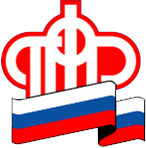 ОСНОВНЫЕ ОТЛИЧИЯ УПРАВЛЯЮЩЕЙ КОМПАНИИ И НЕГОСУДАРСТВЕННОГО ПЕНСИОННОГО ФОНДАВ соответствии с действующим законодательством при формировании накопительной пенсии застрахованное лицо имеет право выбрать управляющую компанию (УК) или негосударственный пенсионный фонд (НПФ).При выборе управляющей компании, застрахованное лицо выбирает своим страховщиком Пенсионный фонд РФ, который  в соответствии с заявлением застрахованного лица передает средства пенсионных накоплений в управляющую компанию. Учет средств пенсионных накоплений ведет Пенсионный фонд РФ. Узнать о доходности УК можно на сайте ПФР, информация публикуется ежеквартально.В отличие от управляющей компании негосударственный пенсионный фонд занимается учетом пенсионных накоплений застрахованного лица самостоятельно. Для этого НПФ открывает на каждое застрахованное лицо пенсионный счет и формирует накопительную пенсию.Помимо учета средств, в деятельность НПФ входит:-сбор средств пенсионных накоплений;-организация инвестирования средств пенсионных накоплений;-назначение и выплата накопительной пенсии;-осуществление срочных и единовременных пенсионных выплат;-выплата средств пенсионных накоплений правопреемникам застрахованных лиц.В случае, если до подачи застрахованным лицом заявления о назначении накопительной пенсии средства пенсионных накоплений  находятся в НПФ,  то назначает и выплачивает накопительную пенсию НПФ.Всю необходимую информацию об УК и НПФ можно получить на сайте Пенсионного фонда РФ в разделе «Будущим пенсионерам», в подразделе «О пенсионных накоплениях». Управление ПФР вПриозерском районеЛенинградской области